Резюме
Овсяниковой Светланы АндреевныЛичные данные: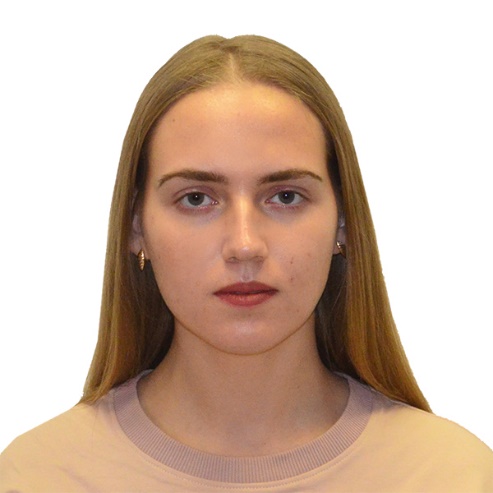 Дата рождения: 10.10.2002 (21 год)Адрес: г. Минск, ул. Матусевича, д. 72, кв. 48Мобильный телефон: +375293151099E-mail: svetasmilr@gmail.comОбразование:2020 г. – 2024 г.: Белорусский государственный технологический университет.Специальность: менеджмент (международный).Квалификация: менеджер-экономист.2009 – 2020 гг.: ГУО «Гимназия №16 г. Минска»2018 – 2019 гг.: Курсы изучения английского языка от школы Streamlineфевраль 2021 – май 2021 г.: курсы повышения квалификации по компьютерно-информационным технологиямОпыт работы:январь 2022 – наст. время: ИУП «Латвийский Центр Международного Обмена», менеджер по координационной деятельностиСфера профессиональных интересов:Работа в программах пакета Microsoft Office, работа в Google Таблицах, маркетинг, психология управления, PEST-анализ, анализ «5 движущих сил Майкла Портера», участие в деловых играх, медиация, внешнеэкономическая деятельность.Дополнительная информация:Навыки: знание программ пакета Microsoft Office, базовые навыки HTML-верстки, оперирование в социальных сетях, умение работать с литературой, монтаж видео, создание визуала.Языки: английский – Upper Intermediate, испанский – Pre-Elementary.Приложение А. Удостоверение об окончании Института повышения квалификации и переподготовки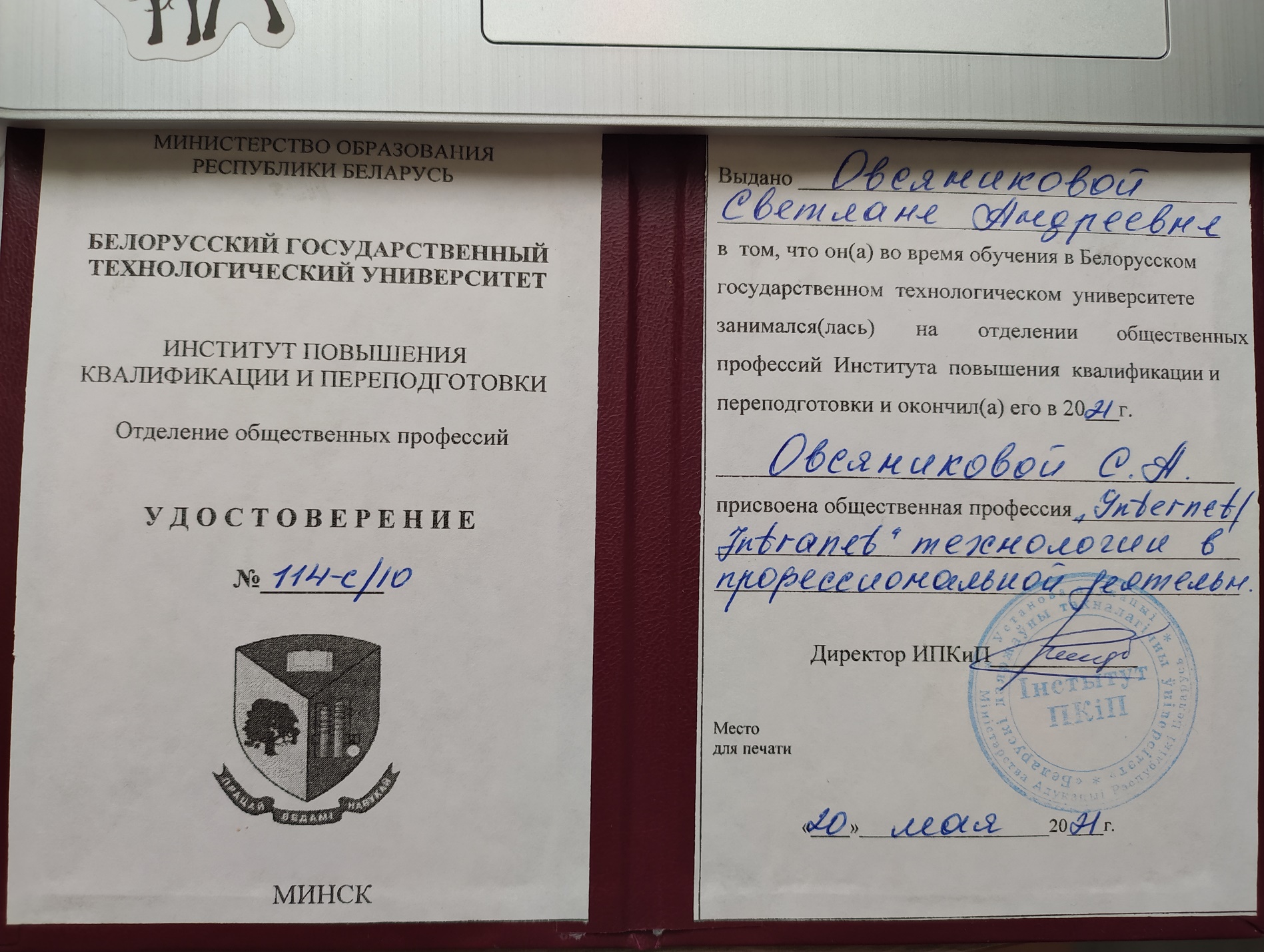 Приложение Б. Сертификат подтверждения о прохождении курсов по английскому языку на уровне Upper Intermediate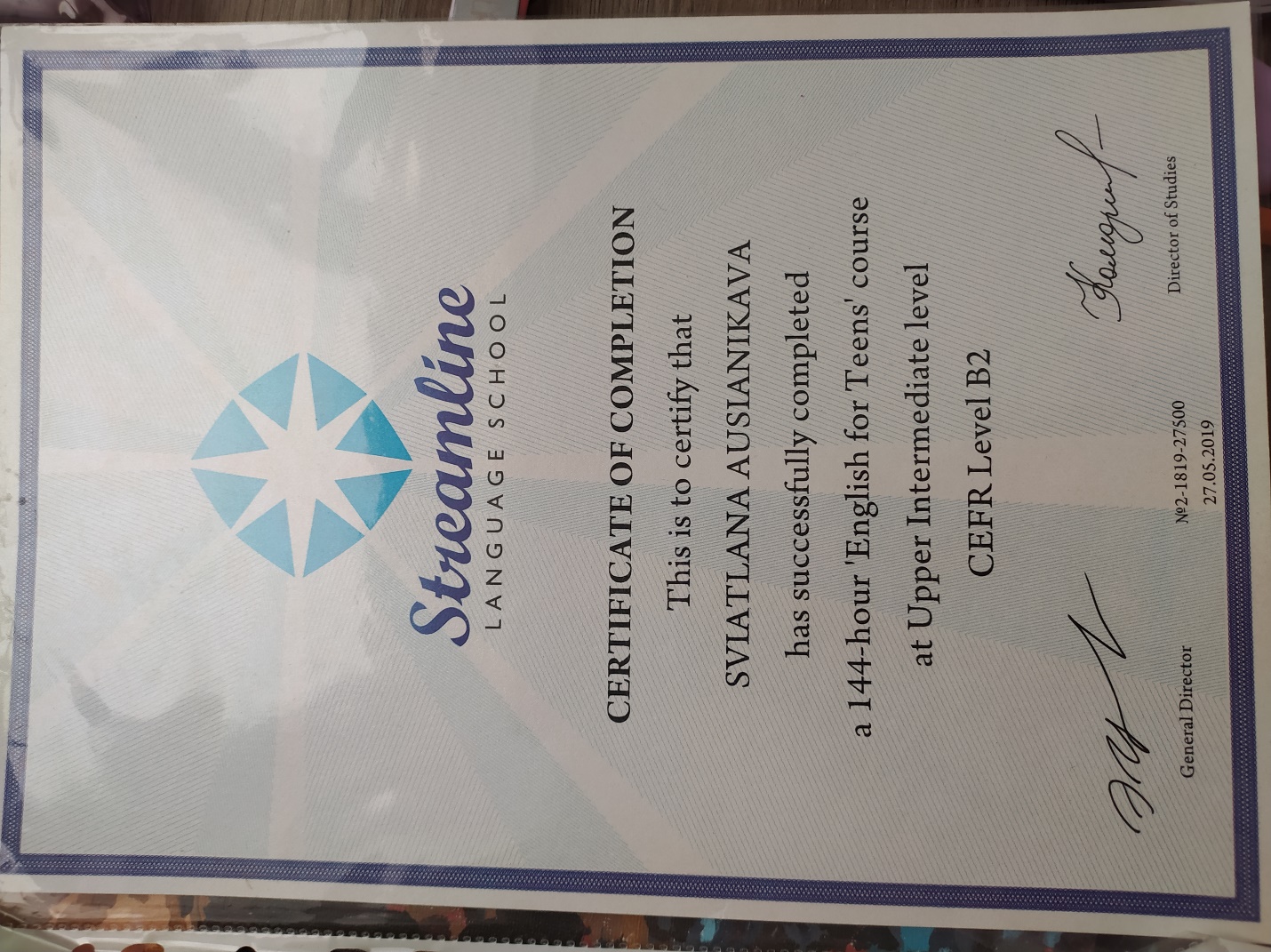 